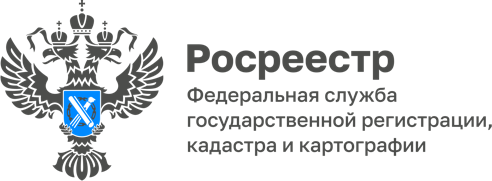 ПРЕСС-РЕЛИЗ25.10.2023Для размещения в социальных сетях Материки, океаны, моря, заливы, проливы, острова, горы, реки, озера, ледники, пустыни и иные природные объекты; республики, края, области, автономная область, автономные округа; города, в том числе города федерального значения, и другие населенные пункты; районы, административные районы, аймаки, кожууны, национальные районы, улусы, волости, поселковые советы, наслеги, сельские советы, национальные сельские советы, сельские округа, сомоны, станичные округа и другие административно-территориальные образования (административно-территориальные единицы); железнодорожные станции, морские порты и речные порты, аэропорты – все это географические объекты. Наименования географических объектов − географические названия, которые присваиваются географическим объектам и служат для их отличия и распознавания. С проблемой написания наименований населенных пунктов может столкнуться любой гражданин. Полные и сокращенные наименования городов, деревень, посёлков и других населенных пунктов встречаются и в официальных документах, и в научных статьях, и в различных информационных текстах.Вместе с тем всё большую популярность набирают картографические онлайн сервисы, содержащие интерактивные карты с возможностью поиска по названию географического объекта. Для этого необходимо в соответствующем поле ввести название населенного пункта. Если он существует, то по карте выполняется смещение в нужный регион с указанием запрашиваемого объекта. При этом важно указать наименование нужного населенного пункта правильно.Так где же найти точную и достоверную информацию о правильном написании населенного пункта или любого другого географического объекта?Управление Росреестра по Алтайскому краю информирует, что в целях обеспечения единообразного и устойчивого употребления в России наименований географических объектов и сохранения указанных наименований Росреестром создан государственный каталог географических названий (ГКГН). Оператором ГКГН является публично-правовая компания «Роскадастр» (ППК «Роскадастр»).На сайте ППК «Роскадастр» размещены реестры ГКГН (https://kadastr.ru/services/gosudarstvennyy-katalog-geograficheskikh-nazvaniy/). В данном разделе размещены Реестры наименований всех географических объектов по каждому субъекту Российской Федерации в алфавитной последовательности, в том числе наименований населенных пунктов. Реестры содержат информацию о регистрационном номере, наименовании географического объекта, типе объекта, административно-территориальной  привязке, географических координатах (широта и долгота), привязки к другим географическим объектам и номенклатуру листа карты масштаба 1:100 000, на котором располагается объект.Управление Росреестра по Алтайскому краю напоминает, что наименования географических объектов как составная часть исторического и культурного наследия народов Российской Федерации охраняются государством. Произвольная замена одних наименований географических объектов другими, употребление искаженных наименований географических объектов не допускаются. Нарушение обязательных требований, установленных законодательством Российской Федерации о наименованиях географических объектов, к употреблению наименований географических объектов в документах, картографических и иных изданиях, на дорожных знаках и иных указателях влечет за собой административную или иную ответственность в соответствии с законодательством Российской Федерации.#Росреестр #15ЛетРосреестру #МесяцГеографическихНаименований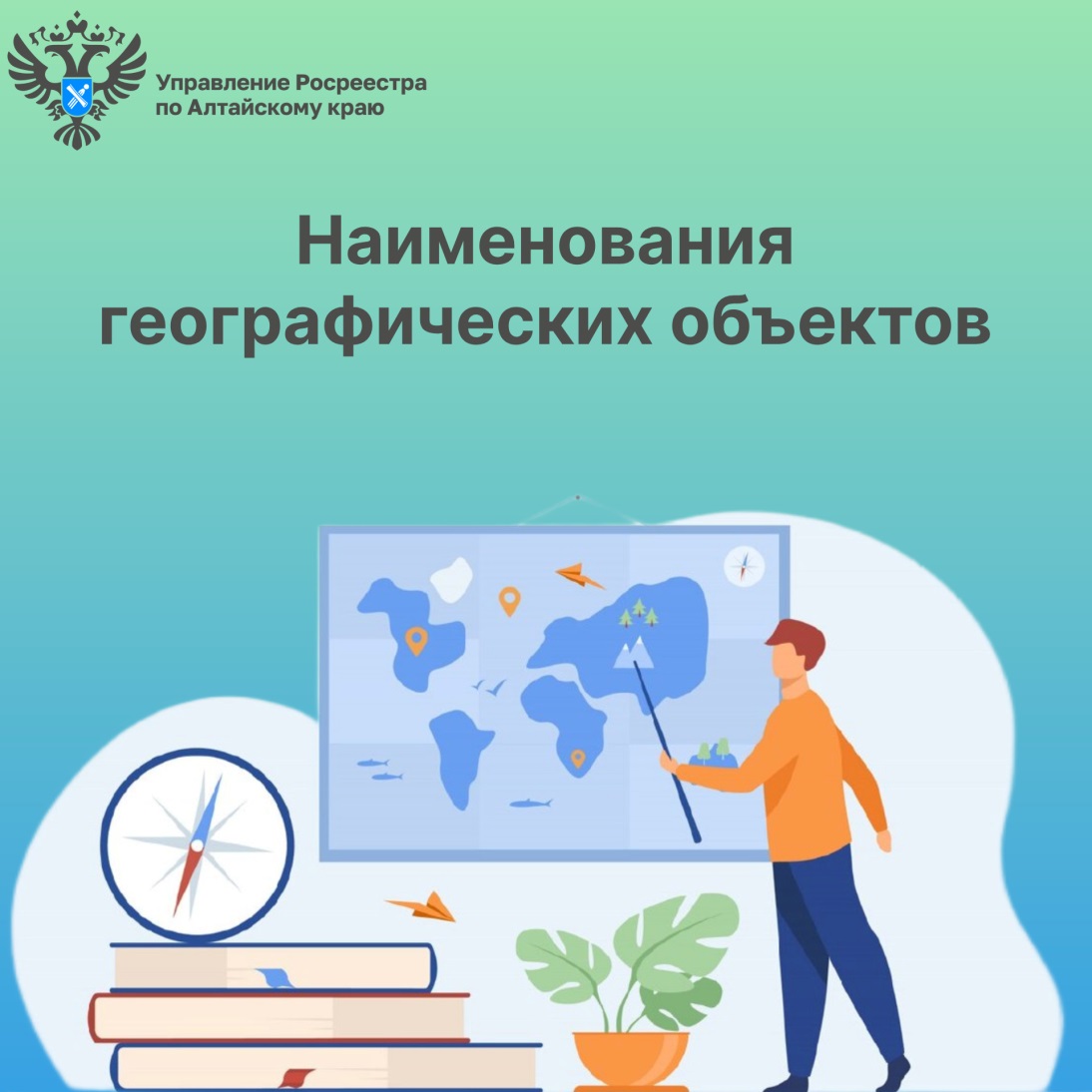 
(Оба изображения)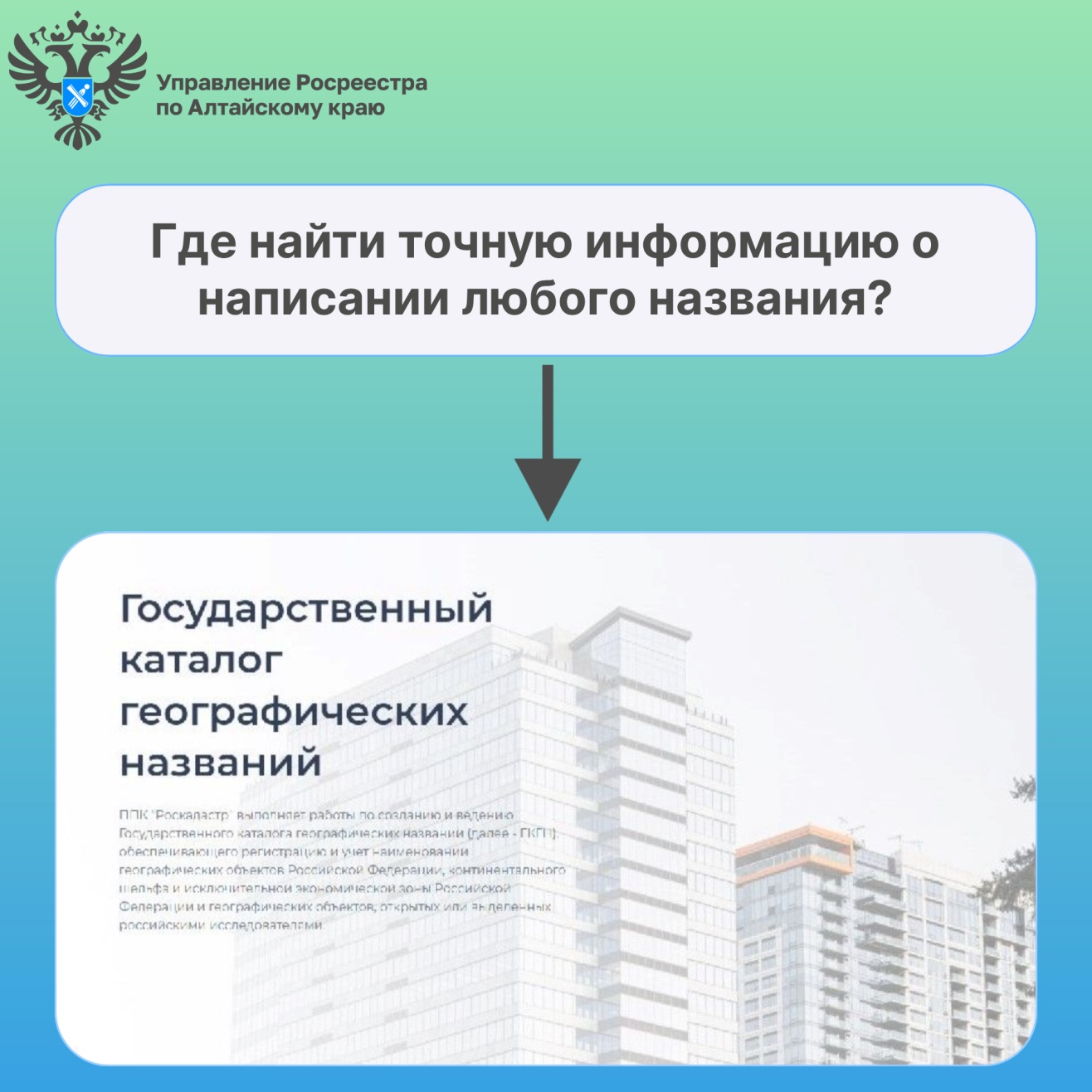 Об Управлении Росреестра по Алтайскому краюУправление Федеральной службы государственной регистрации, кадастра и картографии по Алтайскому краю (Управление Росреестра по Алтайскому краю) является территориальным органом Федеральной службы государственной регистрации, кадастра и картографии (Росреестр), осуществляющим функции по государственной регистрации прав на недвижимое имущество и сделок с ним, по оказанию государственных услуг в сфере осуществления государственного кадастрового учета недвижимого имущества, землеустройства, государственного мониторинга земель, государственной кадастровой оценке, геодезии и картографии. Выполняет функции по организации единой системы государственного кадастрового учета и государственной регистрации прав на недвижимое имущество, инфраструктуры пространственных данных РФ. Ведомство осуществляет федеральный государственный надзор в области геодезии и картографии, государственный земельный надзор, государственный надзор за деятельностью саморегулируемых организаций кадастровых инженеров, оценщиков и арбитражных управляющих. Подведомственное учреждение Управления - филиал ППК «Роскадастра» по Алтайскому краю. Руководитель Управления, главный регистратор Алтайского края – Юрий Викторович Калашников.Контакты для СМИПресс-секретарь Управления Росреестра по Алтайскому краю
Бучнева Анжелика Анатольевна 8 (3852) 29 17 44, 509722press_rosreestr@mail.ru 656002, Барнаул, ул. Советская, д. 16Сайт Росреестра: www.rosreestr.gov.ru
Яндекс-Дзен: https://dzen.ru/id/6392ad9bbc8b8d2fd42961a7	ВКонтакте: https://vk.com/rosreestr_altaiskii_krai 
Телеграм-канал: https://web.telegram.org/k/#@rosreestr_altaiskii_kraiОдноклассники: https://ok.ru/rosreestr22alt.kraihttps://vk.com/video-46688657_456239105